18.02.21 г. Прошло занятие кружка «Мастерилка».На занятии дети готовили подарки папам и братикам к 23 февраля. Девочки с увлечением сделали по несколько магнитиков на холодильник в виде танков и самолётов.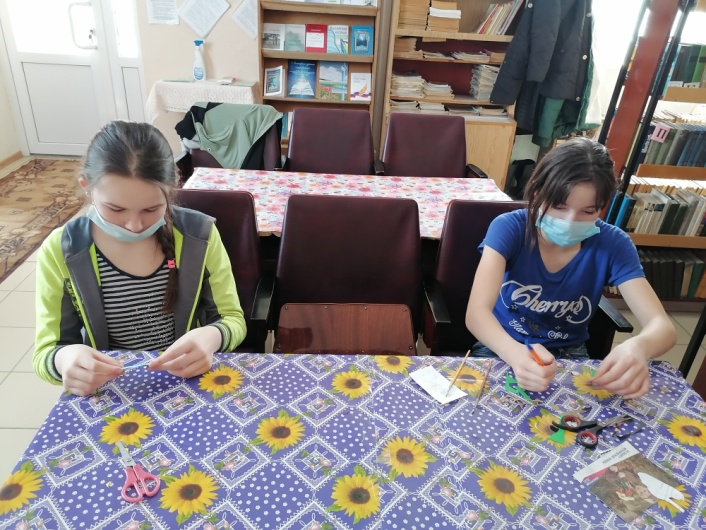 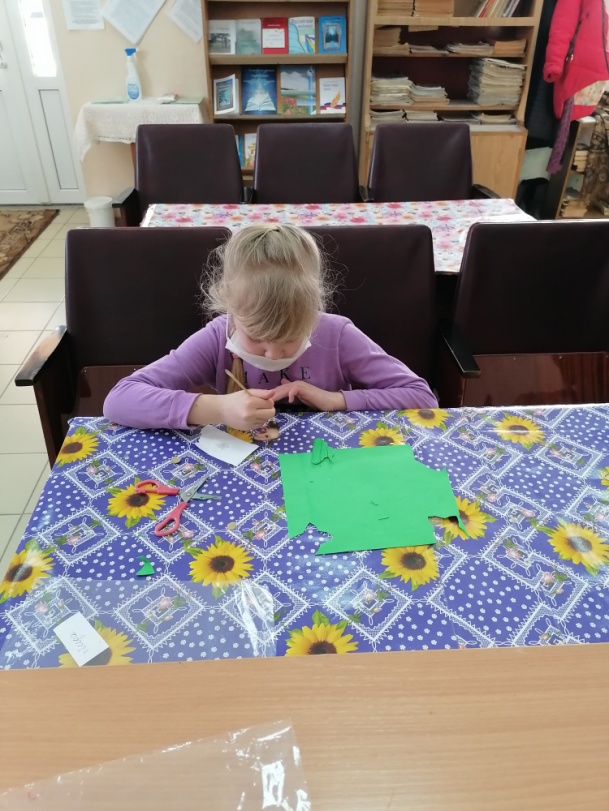 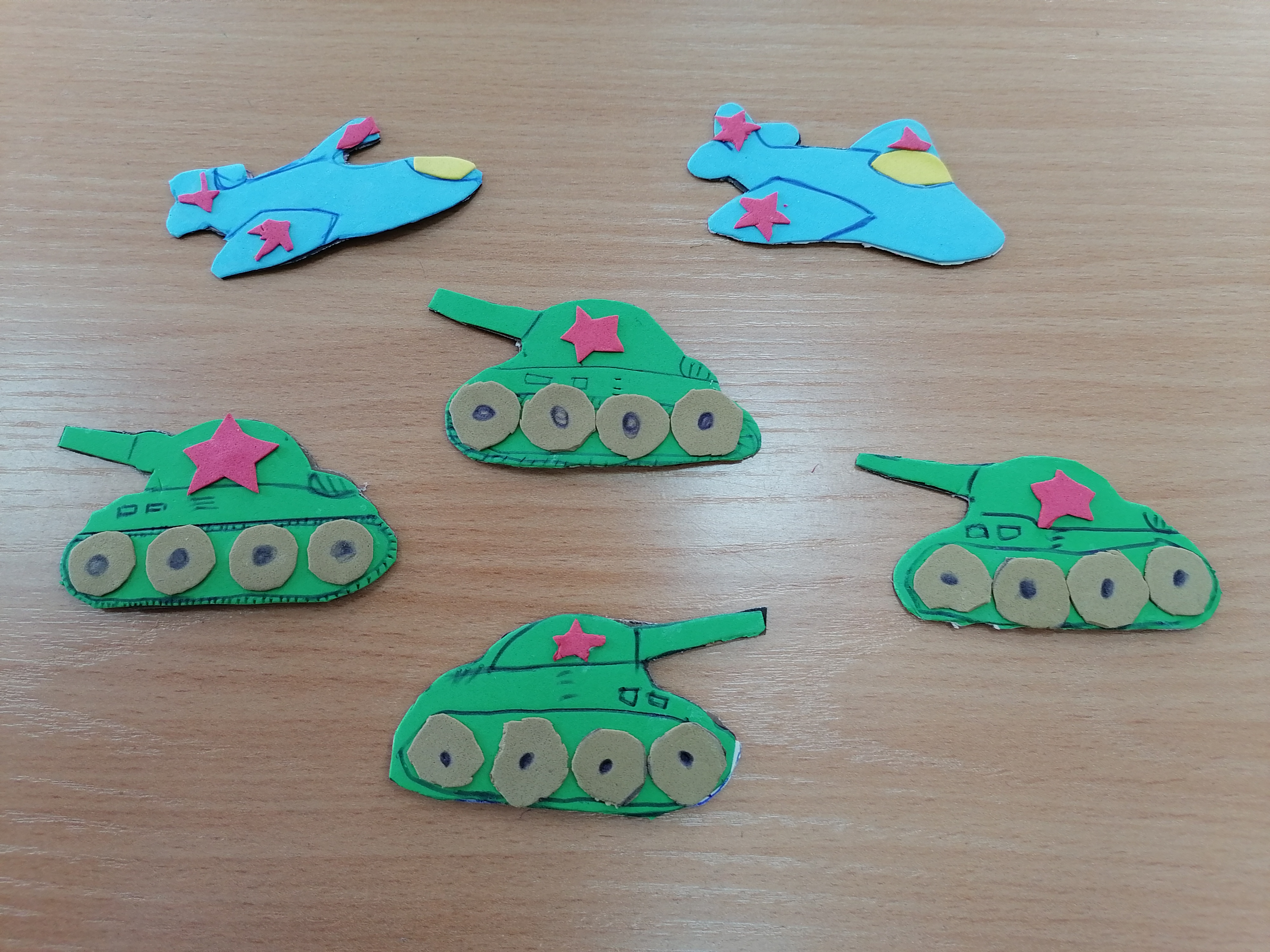  На занятии присутствовало 3 ч-ка.Зав. Филиала: Хрущева Г.С.